ANEXO VIII – RELATÓRIO DE MONITORIA*
*deve ser entregue pelo docente junto às declarações de cumprimento de carga horária do último mês da monitoria___________________________________
Assinatura do Docente

SIAPE: _____________________________Este relatório deve ser enviado junto com a ficha de avaliação individual de cada monitor sobre orientação do docente para a disciplina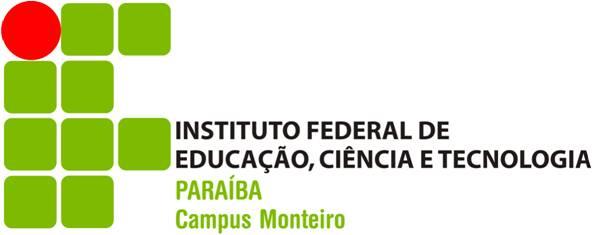 Relatório:  Parcial  FinalNúmero do Edital: ________ /________Relatório:  Parcial  FinalNúmero do Edital: ________ /________Relatório:  Parcial  FinalNúmero do Edital: ________ /________DISCIPLINADISCIPLINADISCIPLINACARGA HORÁRIACARGA HORÁRIACódigoNomeNomeTeóricaPráticaCurso:Curso:Curso:Curso:Curso:Nome do Professor:Nome do Professor:Nome do Professor:Nome do Professor:Nome do Professor:LISTA DOS MONITORESLISTA DOS MONITORESLISTA DOS MONITORESLISTA DOS MONITORESLISTA DOS MONITORESINTRODUÇÃOINTRODUÇÃOINTRODUÇÃOINTRODUÇÃOINTRODUÇÃOVisão geral da disciplina, contendo objetivos, conteúdos ministrados (apresentar de uma forma geral), atividades teóricas e práticas, metodologia, formas de avaliação, caracterização das turmas e subturmas).Visão geral da disciplina, contendo objetivos, conteúdos ministrados (apresentar de uma forma geral), atividades teóricas e práticas, metodologia, formas de avaliação, caracterização das turmas e subturmas).Visão geral da disciplina, contendo objetivos, conteúdos ministrados (apresentar de uma forma geral), atividades teóricas e práticas, metodologia, formas de avaliação, caracterização das turmas e subturmas).Visão geral da disciplina, contendo objetivos, conteúdos ministrados (apresentar de uma forma geral), atividades teóricas e práticas, metodologia, formas de avaliação, caracterização das turmas e subturmas).Visão geral da disciplina, contendo objetivos, conteúdos ministrados (apresentar de uma forma geral), atividades teóricas e práticas, metodologia, formas de avaliação, caracterização das turmas e subturmas).ATIVIDADES REALIZADASATIVIDADES REALIZADASATIVIDADES REALIZADASATIVIDADES REALIZADASATIVIDADES REALIZADASApresentação comentada das atividades desenvolvidas na monitoria articuladas e integradas aos objetivos da disciplina.Apresentação comentada das atividades desenvolvidas na monitoria articuladas e integradas aos objetivos da disciplina.Apresentação comentada das atividades desenvolvidas na monitoria articuladas e integradas aos objetivos da disciplina.Apresentação comentada das atividades desenvolvidas na monitoria articuladas e integradas aos objetivos da disciplina.Apresentação comentada das atividades desenvolvidas na monitoria articuladas e integradas aos objetivos da disciplina.ANÁLISE E DISCUSSÃOANÁLISE E DISCUSSÃOANÁLISE E DISCUSSÃOANÁLISE E DISCUSSÃOANÁLISE E DISCUSSÃODiscutir a relevância da monitoria para o desenvolvimento da disciplina e para a aprendizagem dos alunos, resultados alcançados. Caso seja relevante, anexar tabelas ou gráficos devidamente discutidos.Discutir a relevância da monitoria para o desenvolvimento da disciplina e para a aprendizagem dos alunos, resultados alcançados. Caso seja relevante, anexar tabelas ou gráficos devidamente discutidos.Discutir a relevância da monitoria para o desenvolvimento da disciplina e para a aprendizagem dos alunos, resultados alcançados. Caso seja relevante, anexar tabelas ou gráficos devidamente discutidos.Discutir a relevância da monitoria para o desenvolvimento da disciplina e para a aprendizagem dos alunos, resultados alcançados. Caso seja relevante, anexar tabelas ou gráficos devidamente discutidos.Discutir a relevância da monitoria para o desenvolvimento da disciplina e para a aprendizagem dos alunos, resultados alcançados. Caso seja relevante, anexar tabelas ou gráficos devidamente discutidos.REFERÊNCIAS BIBLIOGRÁFICASREFERÊNCIAS BIBLIOGRÁFICASREFERÊNCIAS BIBLIOGRÁFICASREFERÊNCIAS BIBLIOGRÁFICASREFERÊNCIAS BIBLIOGRÁFICASIndicação de textos (livros, artigos, manuais) citados no relatório (caso haja), utilizando as normas técnicasIndicação de textos (livros, artigos, manuais) citados no relatório (caso haja), utilizando as normas técnicasIndicação de textos (livros, artigos, manuais) citados no relatório (caso haja), utilizando as normas técnicasIndicação de textos (livros, artigos, manuais) citados no relatório (caso haja), utilizando as normas técnicasIndicação de textos (livros, artigos, manuais) citados no relatório (caso haja), utilizando as normas técnicas